St Mary’s Catholic Primary School 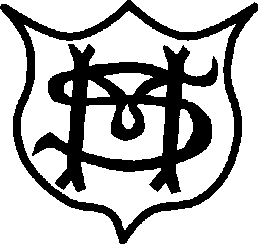 Cover Supervisor 32.5 hours– Person SpecificationCandidates should be able demonstrate & provide evidence of the following in previous rolesQualificationsEssential DesirableEnglish & Math to GCSE grade C or equivalent ExperienceEssential DesirablePrevious TA experience  Knowledge & UnderstandingEssential DesirableUnderstanding of how to support children with Special Educational needs in their learningKnow the difference between support & dependence SkillsEssential DesirableConfident to interact with parents on a 1:1 basisBe able to support the Class Teacher Work effectively in a class setting to support learningAbility to liaise with SENCO to get the best possible outcomes for childrenBe able to liaise with teachers in order to deliver planned lessons.Personal QualitiesEssential DesirableHigh levels of discretion, reliability, compassion and integrityCommitment to ongoing professional developmentSympathetic to Catholic ethos